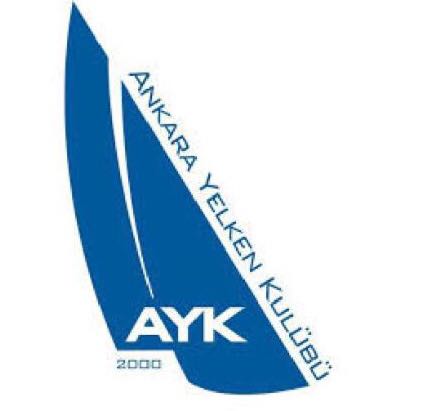 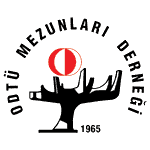 ODTÜ MEZUNLARI DERNEĞİANKARA YELKEN KULÜBÜ(AYK)TEORİK EĞİTİM SEMİNERLERİBİLGİ, KAYIT VE ÖDEME İÇİN AYK SERETERLİĞİ : (312) 495 36 56ANKARA YELKEN KULÜBÜ Banka Hesap No:İş Bankası Birlik Şubesi 4363 Hesap no:5291TR68 0006 4000 0014 3630 0052 91        
www.ayk.org.trAMATÖR DENİZCİLİK TEORİK EĞİTİMİ BAŞVURU FORMUADI SOYADI                    :...............................................................       DOĞUM YERİ ve YILI  :...................................…./...../...../..........BABA ADI                        :................................................................       KAN GRUBU                   :................................................................VATANDAŞLIK NO       :................................................................ADRESEV                                      :..................................................................................................................................İŞ                                        :..................................................................................................................................TELEFONEV                                     :(.............).............................................          	 İŞ                                       :(……….).............................................CEP                                   :(.............).............................................              FAKS                                 :(……….).............................................MESLEĞİNİZ                 :..............................................................	E- MAİL                           :..............................................................DENİZ VE DENİZCİLİKLE İLGİLİ DENEYİMİNİZİYİ                                     :……………………………………….ORTA                                :………………………………….……YOK                                  :…………………………………….….YÜZME                            : .............................................................      MOTORLU TEKNE KULLANMA      :………….....................................YELKENLİ TEKNE KULLANMA      :......................................................ANKARA YELKEN KULÜBÜ’NÜ TANIYOR MUSUNUZ?Evet (.......)   Hayır  (.......)ANKARA YELKEN KULÜBÜ’NE ÜYE MİSİNİZ?Evet  (.......)  Hayır  (........)AYK’ YE ÜYE DEĞİLSENİZ ÜYE OLMAYI DÜŞÜNÜYOR MUSUNUZ?Evet  (.......)  Hayır  (.......)Adı Soyadı :...................................................Tarih          :……........../............../.................İmza         :……………………………... SEMİNER ÜCRETİ: 750 TL(1 KİŞİ)*Doldurduğunuz kayıt formunu ankarayelken@ankarayelken.org.tr adresine göndermeniz rica olunur.